ACTIVIDADES DE CIENCIAS SOCIALES: VIERNES 20/03/2020ACTIVIDADES:Lee atentamente el siguiente texto: Elabora un cuadro que resuma la información del texto. Puedes realizar un cuadro sinóptico (cuadro de llaves). LO PUEDES HACER EN TU CARPETA. LUEGO SÁCALE FOTO Y ENVIÁRMELO. En un planisferio, Marca y nombra el Ecuador y el Meridiano de Greenwich.Ubica y nombra los continentes y los océanos. Puedes guiarte de esta imagen. 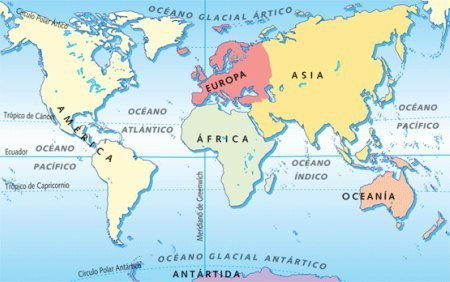 OBSERVACIÓN: puedes imprimir, calcar o comprar un planisferio. Realiza la actividad en un mapa en blanco, es decir que no esté usado, y adjunta una foto para enviármelo. Recuerda que puedes comunicarte conmigo para lo que necesites.No olvides enviar tus trabajos para corregir a karinamontiel1982@gmail.com